南京明辉建设集团宁明辉字【2018】3号转发市建委关于立即开展建设工程安全生产大检查的通知公司各部门、项目部：现将溧水区城乡建设局《转发市建委关于立即开展建设工程安全生产大检查的通知》（溧建字【2018】13号）文转发给你们，望遵照执行。南京明辉建设集团 二〇一八年一月二十四日主题词：建设工程  安全生产  通知抄报：公司总经理  副总经理南京明辉建设集团综合办公室印发                                      2018年1月24日印发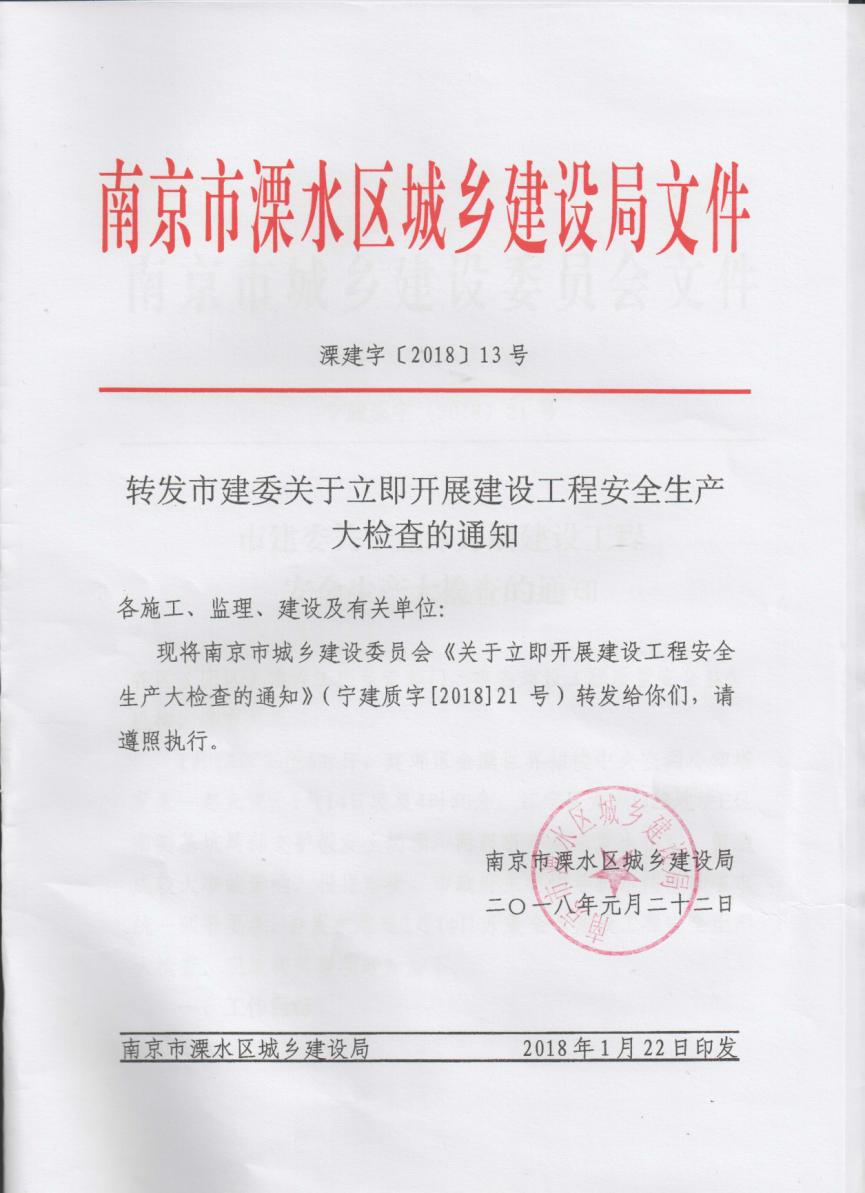 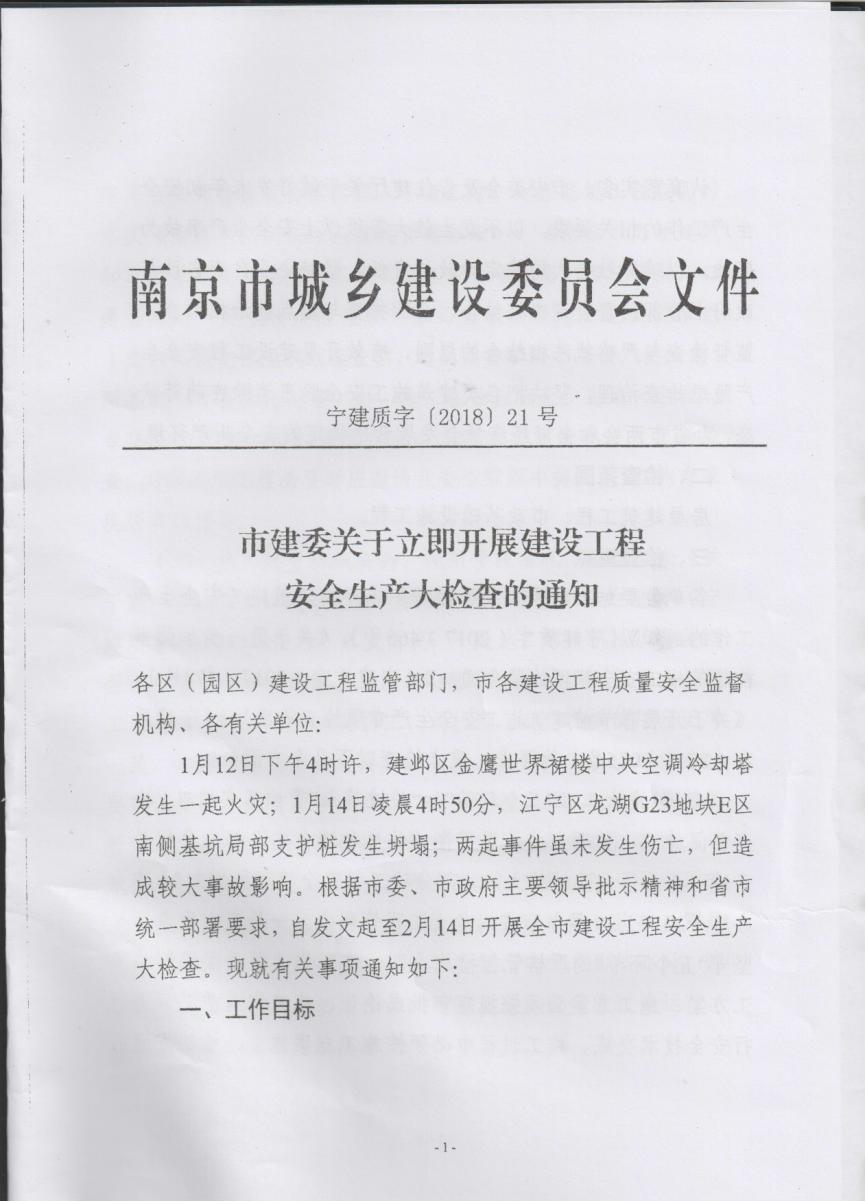 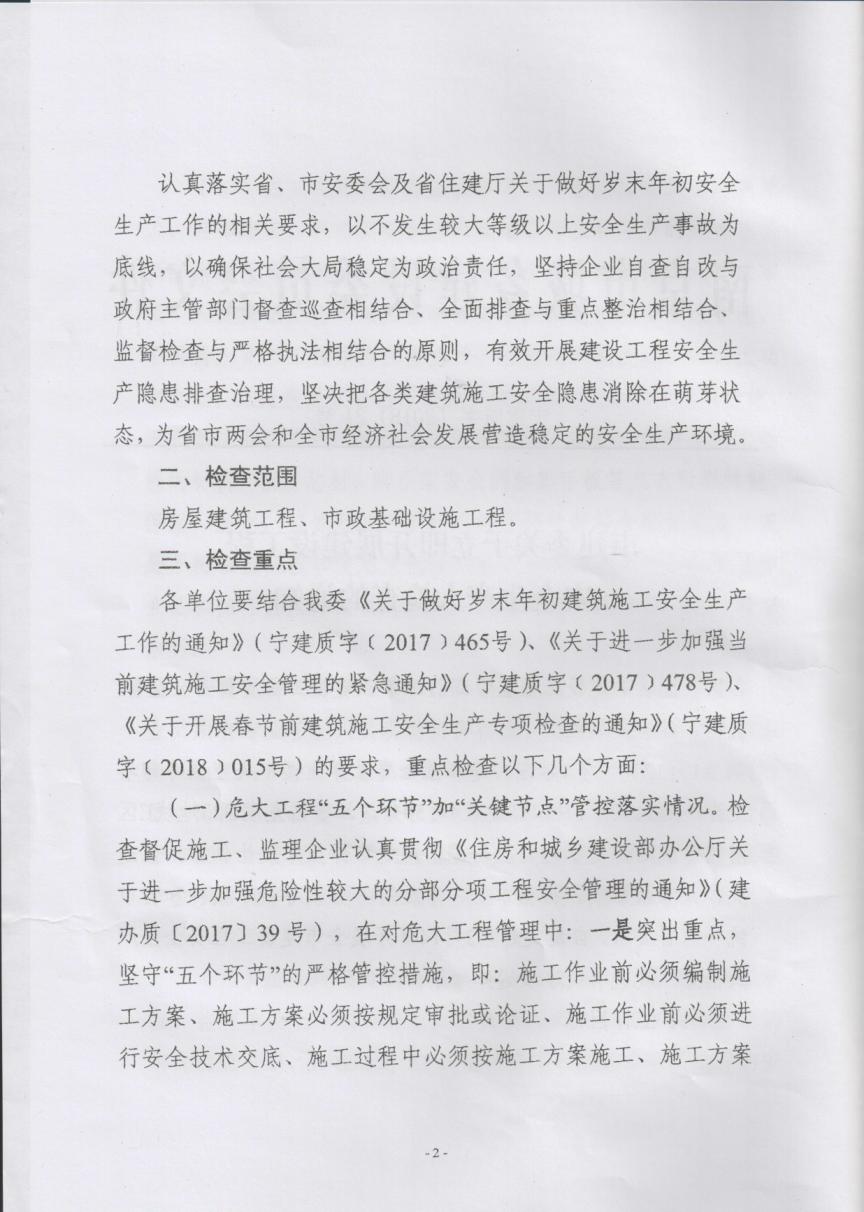 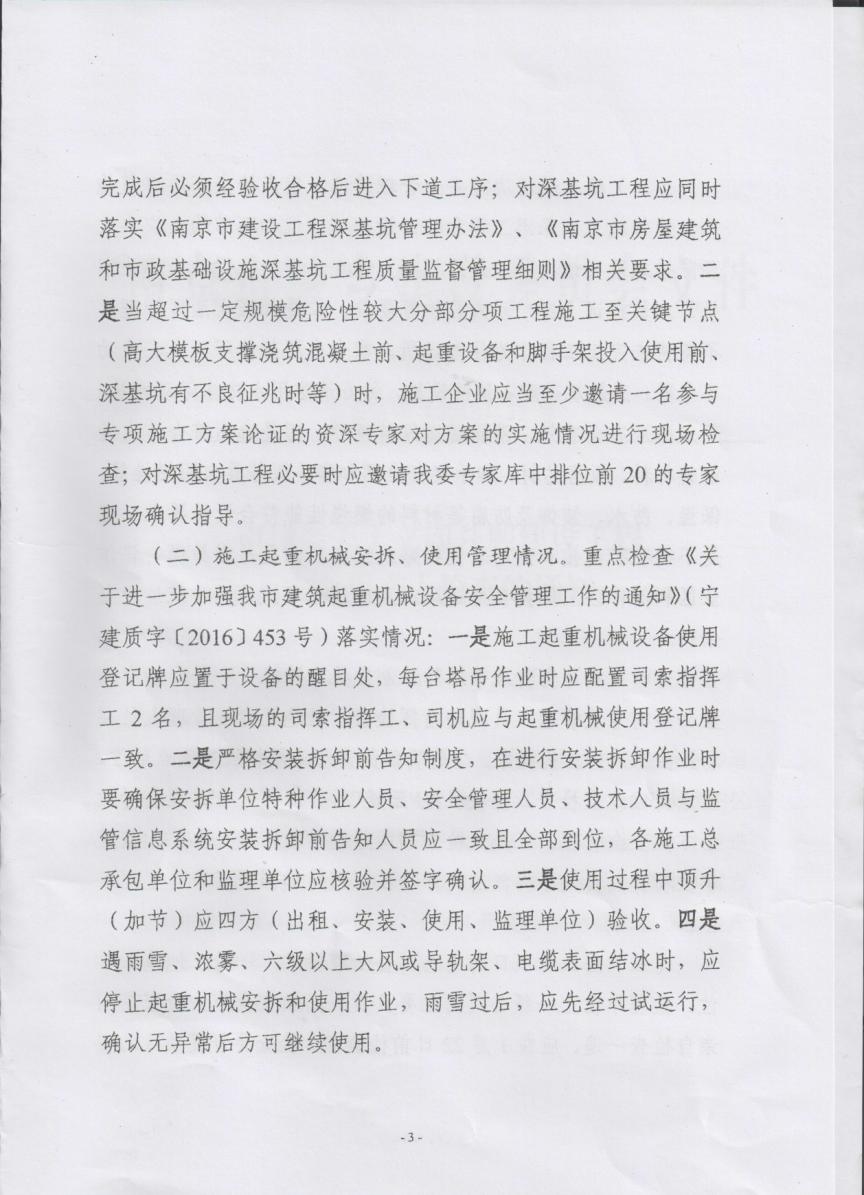 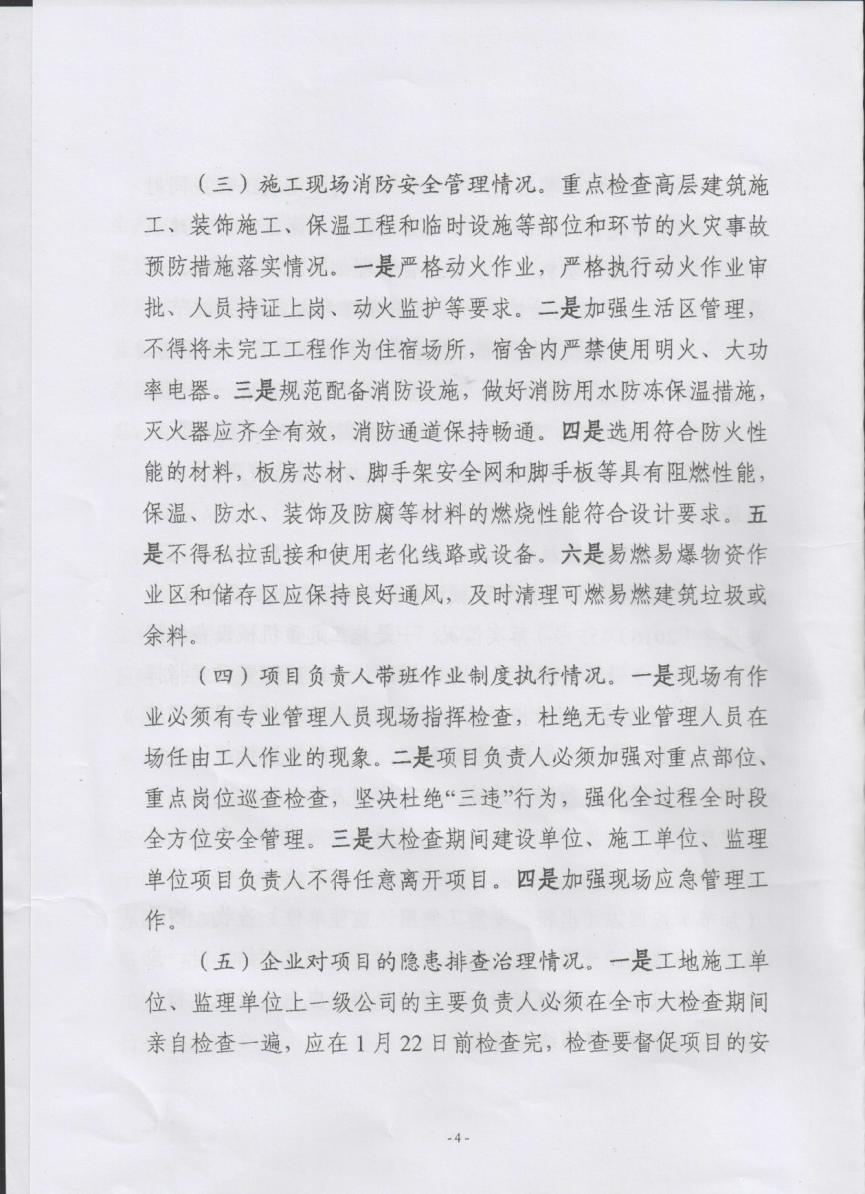 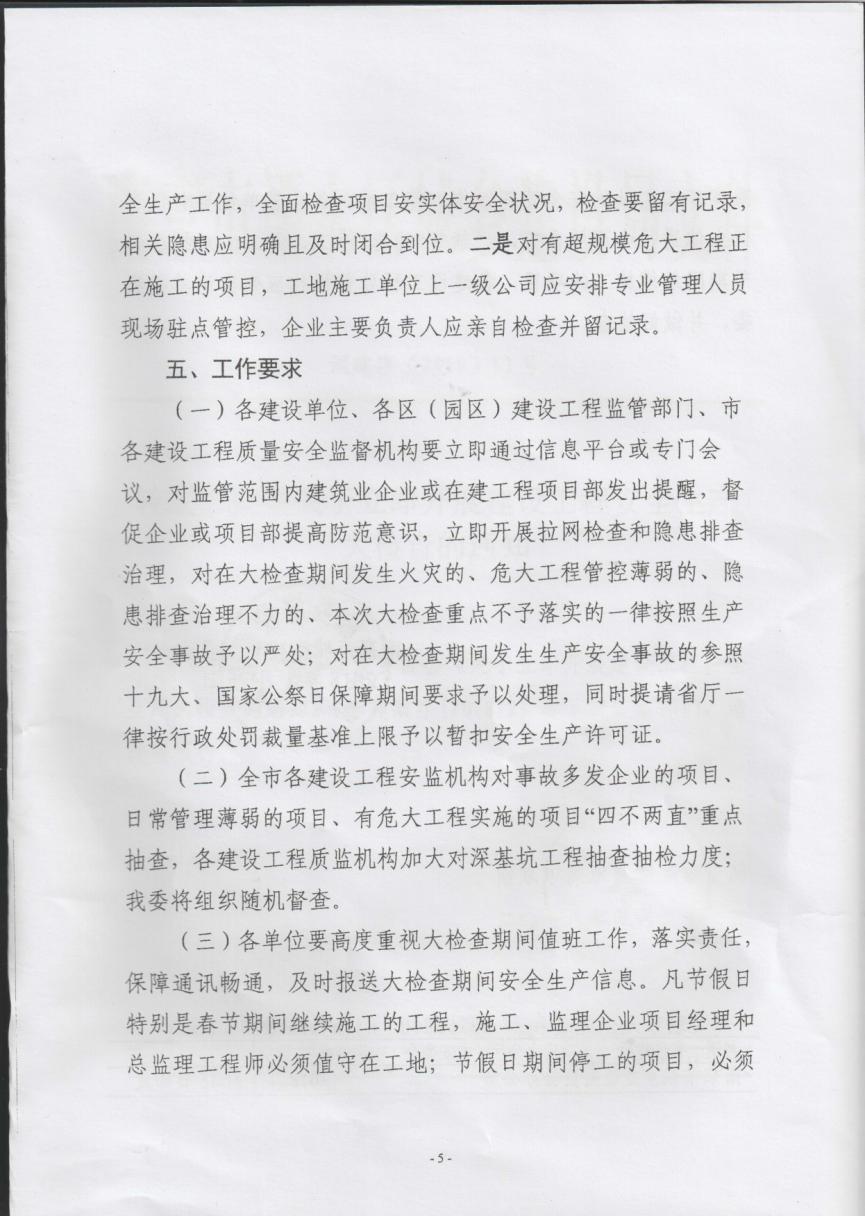 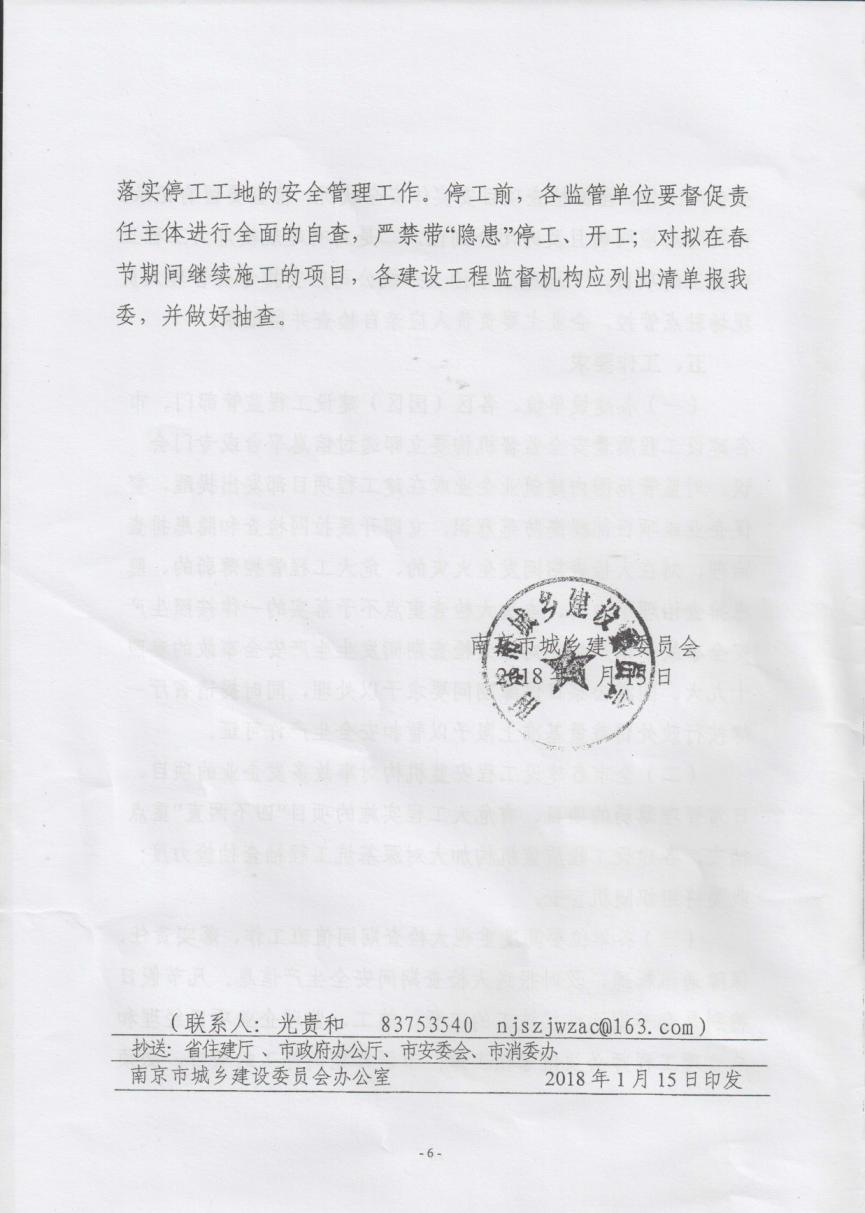 